CCRSS PROVIDER NAMECCRSS PROVIDER NAMECCRSS PROVIDER NAMECCRSS PROVIDER NAMECCRSS PROVIDER NAMECCRSS PROVIDER NAMECCRSS PROVIDER NAMECCRSS PROVIDER NAMECCRSS PROVIDER NAMECCRSS PROVIDER NAMECCRSS PROVIDER NAMECCRSS PROVIDER NAMECCRSS PROVIDER NAMECCRSS PROVIDER NAMECCRSS PROVIDER NAMECCRSS PROVIDER NAMECCRSS PROVIDER NAMECCRSS PROVIDER NAMECERTIFICATION NUMBERCERTIFICATION NUMBERCERTIFICATION NUMBERCERTIFICATION NUMBERCERTIFICATION NUMBERCERTIFICATION NUMBERCERTIFICATION NUMBERCERTIFICATION NUMBERRCS CONTRACTED EVALUATOR / STAFF NAMERCS CONTRACTED EVALUATOR / STAFF NAMERCS CONTRACTED EVALUATOR / STAFF NAMERCS CONTRACTED EVALUATOR / STAFF NAMERCS CONTRACTED EVALUATOR / STAFF NAMERCS CONTRACTED EVALUATOR / STAFF NAMERCS CONTRACTED EVALUATOR / STAFF NAMERCS CONTRACTED EVALUATOR / STAFF NAMERCS CONTRACTED EVALUATOR / STAFF NAMERCS CONTRACTED EVALUATOR / STAFF NAMERCS CONTRACTED EVALUATOR / STAFF NAMERCS CONTRACTED EVALUATOR / STAFF NAMECERTIFICATION EVALUATION DATE(S)CERTIFICATION EVALUATION DATE(S)CERTIFICATION EVALUATION DATE(S)CERTIFICATION EVALUATION DATE(S)CERTIFICATION EVALUATION DATE(S)CERTIFICATION EVALUATION DATE(S)CERTIFICATION EVALUATION DATE(S)CERTIFICATION EVALUATION DATE(S)CERTIFICATION EVALUATION DATE(S)CERTIFICATION EVALUATION DATE(S)CERTIFICATION EVALUATION DATE(S)CERTIFICATION EVALUATION DATE(S)CERTIFICATION EVALUATION DATE(S)CERTIFICATION EVALUATION DATE(S)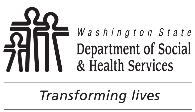 		ATTACHMENT E	AGING AND LONG-TERM SUPPORT ADMINISTRATION (ALTSA)	RESIDENTIAL CARE SERVICES	CERTIFIED COMMUNITY RESIDENTIAL SERVICES AND SUPPORTS (CCRSS)
	CCRSS Certification Evaluation Client Record Review		ATTACHMENT E	AGING AND LONG-TERM SUPPORT ADMINISTRATION (ALTSA)	RESIDENTIAL CARE SERVICES	CERTIFIED COMMUNITY RESIDENTIAL SERVICES AND SUPPORTS (CCRSS)
	CCRSS Certification Evaluation Client Record Review		ATTACHMENT E	AGING AND LONG-TERM SUPPORT ADMINISTRATION (ALTSA)	RESIDENTIAL CARE SERVICES	CERTIFIED COMMUNITY RESIDENTIAL SERVICES AND SUPPORTS (CCRSS)
	CCRSS Certification Evaluation Client Record Review		ATTACHMENT E	AGING AND LONG-TERM SUPPORT ADMINISTRATION (ALTSA)	RESIDENTIAL CARE SERVICES	CERTIFIED COMMUNITY RESIDENTIAL SERVICES AND SUPPORTS (CCRSS)
	CCRSS Certification Evaluation Client Record Review		ATTACHMENT E	AGING AND LONG-TERM SUPPORT ADMINISTRATION (ALTSA)	RESIDENTIAL CARE SERVICES	CERTIFIED COMMUNITY RESIDENTIAL SERVICES AND SUPPORTS (CCRSS)
	CCRSS Certification Evaluation Client Record Review		ATTACHMENT E	AGING AND LONG-TERM SUPPORT ADMINISTRATION (ALTSA)	RESIDENTIAL CARE SERVICES	CERTIFIED COMMUNITY RESIDENTIAL SERVICES AND SUPPORTS (CCRSS)
	CCRSS Certification Evaluation Client Record Review		ATTACHMENT E	AGING AND LONG-TERM SUPPORT ADMINISTRATION (ALTSA)	RESIDENTIAL CARE SERVICES	CERTIFIED COMMUNITY RESIDENTIAL SERVICES AND SUPPORTS (CCRSS)
	CCRSS Certification Evaluation Client Record Review		ATTACHMENT E	AGING AND LONG-TERM SUPPORT ADMINISTRATION (ALTSA)	RESIDENTIAL CARE SERVICES	CERTIFIED COMMUNITY RESIDENTIAL SERVICES AND SUPPORTS (CCRSS)
	CCRSS Certification Evaluation Client Record Review		ATTACHMENT E	AGING AND LONG-TERM SUPPORT ADMINISTRATION (ALTSA)	RESIDENTIAL CARE SERVICES	CERTIFIED COMMUNITY RESIDENTIAL SERVICES AND SUPPORTS (CCRSS)
	CCRSS Certification Evaluation Client Record Review		ATTACHMENT E	AGING AND LONG-TERM SUPPORT ADMINISTRATION (ALTSA)	RESIDENTIAL CARE SERVICES	CERTIFIED COMMUNITY RESIDENTIAL SERVICES AND SUPPORTS (CCRSS)
	CCRSS Certification Evaluation Client Record Review		ATTACHMENT E	AGING AND LONG-TERM SUPPORT ADMINISTRATION (ALTSA)	RESIDENTIAL CARE SERVICES	CERTIFIED COMMUNITY RESIDENTIAL SERVICES AND SUPPORTS (CCRSS)
	CCRSS Certification Evaluation Client Record Review		ATTACHMENT E	AGING AND LONG-TERM SUPPORT ADMINISTRATION (ALTSA)	RESIDENTIAL CARE SERVICES	CERTIFIED COMMUNITY RESIDENTIAL SERVICES AND SUPPORTS (CCRSS)
	CCRSS Certification Evaluation Client Record Review		ATTACHMENT E	AGING AND LONG-TERM SUPPORT ADMINISTRATION (ALTSA)	RESIDENTIAL CARE SERVICES	CERTIFIED COMMUNITY RESIDENTIAL SERVICES AND SUPPORTS (CCRSS)
	CCRSS Certification Evaluation Client Record Review		ATTACHMENT E	AGING AND LONG-TERM SUPPORT ADMINISTRATION (ALTSA)	RESIDENTIAL CARE SERVICES	CERTIFIED COMMUNITY RESIDENTIAL SERVICES AND SUPPORTS (CCRSS)
	CCRSS Certification Evaluation Client Record Review		ATTACHMENT E	AGING AND LONG-TERM SUPPORT ADMINISTRATION (ALTSA)	RESIDENTIAL CARE SERVICES	CERTIFIED COMMUNITY RESIDENTIAL SERVICES AND SUPPORTS (CCRSS)
	CCRSS Certification Evaluation Client Record Review		ATTACHMENT E	AGING AND LONG-TERM SUPPORT ADMINISTRATION (ALTSA)	RESIDENTIAL CARE SERVICES	CERTIFIED COMMUNITY RESIDENTIAL SERVICES AND SUPPORTS (CCRSS)
	CCRSS Certification Evaluation Client Record Review		ATTACHMENT E	AGING AND LONG-TERM SUPPORT ADMINISTRATION (ALTSA)	RESIDENTIAL CARE SERVICES	CERTIFIED COMMUNITY RESIDENTIAL SERVICES AND SUPPORTS (CCRSS)
	CCRSS Certification Evaluation Client Record Review		ATTACHMENT E	AGING AND LONG-TERM SUPPORT ADMINISTRATION (ALTSA)	RESIDENTIAL CARE SERVICES	CERTIFIED COMMUNITY RESIDENTIAL SERVICES AND SUPPORTS (CCRSS)
	CCRSS Certification Evaluation Client Record Review		ATTACHMENT E	AGING AND LONG-TERM SUPPORT ADMINISTRATION (ALTSA)	RESIDENTIAL CARE SERVICES	CERTIFIED COMMUNITY RESIDENTIAL SERVICES AND SUPPORTS (CCRSS)
	CCRSS Certification Evaluation Client Record Review		ATTACHMENT E	AGING AND LONG-TERM SUPPORT ADMINISTRATION (ALTSA)	RESIDENTIAL CARE SERVICES	CERTIFIED COMMUNITY RESIDENTIAL SERVICES AND SUPPORTS (CCRSS)
	CCRSS Certification Evaluation Client Record Review		ATTACHMENT E	AGING AND LONG-TERM SUPPORT ADMINISTRATION (ALTSA)	RESIDENTIAL CARE SERVICES	CERTIFIED COMMUNITY RESIDENTIAL SERVICES AND SUPPORTS (CCRSS)
	CCRSS Certification Evaluation Client Record Review		ATTACHMENT E	AGING AND LONG-TERM SUPPORT ADMINISTRATION (ALTSA)	RESIDENTIAL CARE SERVICES	CERTIFIED COMMUNITY RESIDENTIAL SERVICES AND SUPPORTS (CCRSS)
	CCRSS Certification Evaluation Client Record Review		ATTACHMENT E	AGING AND LONG-TERM SUPPORT ADMINISTRATION (ALTSA)	RESIDENTIAL CARE SERVICES	CERTIFIED COMMUNITY RESIDENTIAL SERVICES AND SUPPORTS (CCRSS)
	CCRSS Certification Evaluation Client Record Review		ATTACHMENT E	AGING AND LONG-TERM SUPPORT ADMINISTRATION (ALTSA)	RESIDENTIAL CARE SERVICES	CERTIFIED COMMUNITY RESIDENTIAL SERVICES AND SUPPORTS (CCRSS)
	CCRSS Certification Evaluation Client Record Review		ATTACHMENT E	AGING AND LONG-TERM SUPPORT ADMINISTRATION (ALTSA)	RESIDENTIAL CARE SERVICES	CERTIFIED COMMUNITY RESIDENTIAL SERVICES AND SUPPORTS (CCRSS)
	CCRSS Certification Evaluation Client Record ReviewCLIENT NAMECLIENT NAMECLIENT NAMECLIENT NAMECLIENT NAMECLIENT NAMECLIENT NAMECLIENT NAMECLIENT NAMECLIENT NAMECLIENT NAMECLIENT NAMECLIENT SAMPLE ID NUMBERCLIENT SAMPLE ID NUMBERCLIENT SAMPLE ID NUMBERCLIENT SAMPLE ID NUMBERCLIENT SAMPLE ID NUMBERCLIENT SAMPLE ID NUMBERCLIENT SAMPLE ID NUMBERCLIENT SAMPLE ID NUMBERCLIENT SAMPLE ID NUMBERDATE OF RECORDS REVIEWDATE OF RECORDS REVIEWDATE OF RECORDS REVIEWDATE OF RECORDS REVIEWDATE OF RECORDS REVIEWClient CharacteristicsClient CharacteristicsClient CharacteristicsClient CharacteristicsClient CharacteristicsClient CharacteristicsClient CharacteristicsClient CharacteristicsClient CharacteristicsClient CharacteristicsClient CharacteristicsClient CharacteristicsClient CharacteristicsClient CharacteristicsClient CharacteristicsClient CharacteristicsClient CharacteristicsClient CharacteristicsClient CharacteristicsClient CharacteristicsClient CharacteristicsClient CharacteristicsClient CharacteristicsClient CharacteristicsClient CharacteristicsClient CharacteristicsLevel 5+GGPGPAEAENEWNEWNEWNDNDNDNVNVNVNVMEDPBSPBSRESRESRESCPALARMSIFPGHDiagnosis:       Diagnosis:       Diagnosis:       Diagnosis:       Diagnosis:       Diagnosis:       Diagnosis:       Diagnosis:       Diagnosis:       Diagnosis:       Diagnosis:       Diagnosis:       Diagnosis:       Diagnosis:       Diagnosis:       Diagnosis:       Diagnosis:       Diagnosis:       Diagnosis:       Diagnosis:       Diagnosis:       Diagnosis:       Diagnosis:       Diagnosis:       Diagnosis:       Diagnosis:       PCSPPCSPPCSPPCSPPCSPPCSPPCSPPCSPPCSPPCSPPCSPPCSPPCSPPCSPPCSPPCSPPCSPPCSPPCSPPCSPPCSPPCSPPCSPPCSPPCSPPCSPAssistance Levels:Assistance Levels:Assistance Levels:Assistance Levels:Assistance Levels:FPPVVMMMNNPCSP effective date:       PCSP signed by:       PCSP effective date:       PCSP signed by:       PCSP effective date:       PCSP signed by:       PCSP effective date:       PCSP signed by:       PCSP effective date:       PCSP signed by:       PCSP effective date:       PCSP signed by:       PCSP effective date:       PCSP signed by:       PCSP effective date:       PCSP signed by:       PCSP effective date:       PCSP signed by:       PCSP effective date:       PCSP signed by:       PCSP effective date:       PCSP signed by:       Taking medicationsTaking medicationsTaking medicationsTaking medicationsTaking medicationsPCSP effective date:       PCSP signed by:       PCSP effective date:       PCSP signed by:       PCSP effective date:       PCSP signed by:       PCSP effective date:       PCSP signed by:       PCSP effective date:       PCSP signed by:       PCSP effective date:       PCSP signed by:       PCSP effective date:       PCSP signed by:       PCSP effective date:       PCSP signed by:       PCSP effective date:       PCSP signed by:       PCSP effective date:       PCSP signed by:       PCSP effective date:       PCSP signed by:       Avoiding health and safety hazardsAvoiding health and safety hazardsAvoiding health and safety hazardsAvoiding health and safety hazardsAvoiding health and safety hazardsPCSP effective date:       PCSP signed by:       PCSP effective date:       PCSP signed by:       PCSP effective date:       PCSP signed by:       PCSP effective date:       PCSP signed by:       PCSP effective date:       PCSP signed by:       PCSP effective date:       PCSP signed by:       PCSP effective date:       PCSP signed by:       PCSP effective date:       PCSP signed by:       PCSP effective date:       PCSP signed by:       PCSP effective date:       PCSP signed by:       PCSP effective date:       PCSP signed by:       Obtaining medical servicesObtaining medical servicesObtaining medical servicesObtaining medical servicesObtaining medical servicesPCSP effective date:       PCSP signed by:       PCSP effective date:       PCSP signed by:       PCSP effective date:       PCSP signed by:       PCSP effective date:       PCSP signed by:       PCSP effective date:       PCSP signed by:       PCSP effective date:       PCSP signed by:       PCSP effective date:       PCSP signed by:       PCSP effective date:       PCSP signed by:       PCSP effective date:       PCSP signed by:       PCSP effective date:       PCSP signed by:       PCSP effective date:       PCSP signed by:       Managing moneyManaging moneyManaging moneyManaging moneyManaging moneyPCSP effective date:       PCSP signed by:       PCSP effective date:       PCSP signed by:       PCSP effective date:       PCSP signed by:       PCSP effective date:       PCSP signed by:       PCSP effective date:       PCSP signed by:       PCSP effective date:       PCSP signed by:       PCSP effective date:       PCSP signed by:       PCSP effective date:       PCSP signed by:       PCSP effective date:       PCSP signed by:       PCSP effective date:       PCSP signed by:       PCSP effective date:       PCSP signed by:       Protecting self from exploitationProtecting self from exploitationProtecting self from exploitationProtecting self from exploitationProtecting self from exploitationPCSP effective date:       PCSP signed by:       PCSP effective date:       PCSP signed by:       PCSP effective date:       PCSP signed by:       PCSP effective date:       PCSP signed by:       PCSP effective date:       PCSP signed by:       PCSP effective date:       PCSP signed by:       PCSP effective date:       PCSP signed by:       PCSP effective date:       PCSP signed by:       PCSP effective date:       PCSP signed by:       PCSP effective date:       PCSP signed by:       PCSP effective date:       PCSP signed by:       Extensive medical concerns:       Extensive medical concerns:       Extensive medical concerns:       Extensive medical concerns:       Extensive medical concerns:       Extensive medical concerns:       Extensive medical concerns:       Extensive medical concerns:       Extensive medical concerns:       Extensive medical concerns:       Extensive medical concerns:       Extensive medical concerns:       Extensive medical concerns:       Extensive medical concerns:       Extensive medical concerns:       Extensive medical concerns:       Extensive medical concerns:       Extensive medical concerns:       Extensive medical concerns:       Extensive medical concerns:       Extensive medical concerns:       Extensive medical concerns:       Extensive medical concerns:       Extensive medical concerns:       Extensive medical concerns:       Extensive medical concerns:       Extensive behavioral concerns:       Extensive behavioral concerns:       Extensive behavioral concerns:       Extensive behavioral concerns:       Extensive behavioral concerns:       Extensive behavioral concerns:       Extensive behavioral concerns:       Extensive behavioral concerns:       Extensive behavioral concerns:       Extensive behavioral concerns:       Extensive behavioral concerns:       Extensive behavioral concerns:       Extensive behavioral concerns:       Extensive behavioral concerns:       Extensive behavioral concerns:       Extensive behavioral concerns:       Extensive behavioral concerns:       Extensive behavioral concerns:       Extensive behavioral concerns:       Extensive behavioral concerns:       Extensive behavioral concerns:       Extensive behavioral concerns:       Extensive behavioral concerns:       Extensive behavioral concerns:       Extensive behavioral concerns:       Extensive behavioral concerns:       IISPIISPIISPIISPIISPIISPIISPIISPIISPIISPIISPIISPIISPIISPIISPIISPIISPIISPIISPIISPIISPIISPIISPIISPIISPIISPIISP; date:       IISP; date:       IISP; date:       IISP; date:       IISP; date:       IISP; date:       IISP; date:       IISP; date:       IISP; date:       IISP; date:       IISP; date:       IISP; date:       Functional Assessment; date:       Functional Assessment; date:       Functional Assessment; date:       Functional Assessment; date:       Functional Assessment; date:       Functional Assessment; date:       Functional Assessment; date:       Functional Assessment; date:       Functional Assessment; date:       Functional Assessment; date:       Functional Assessment; date:       Functional Assessment; date:       Functional Assessment; date:       Functional Assessment; date:       Yes	No 		6-month review 		Goals defined 		IISP with methods 		IISP approvalYes	No 		6-month review 		Goals defined 		IISP with methods 		IISP approvalYes	No 		6-month review 		Goals defined 		IISP with methods 		IISP approvalYes	No 		Implementation of goals 		Risks and interventions identified 		PCSP based instructions and supportYes	No 		Implementation of goals 		Risks and interventions identified 		PCSP based instructions and supportYes	No 		Implementation of goals 		Risks and interventions identified 		PCSP based instructions and supportYes	No 		Implementation of goals 		Risks and interventions identified 		PCSP based instructions and supportYes	No 		Implementation of goals 		Risks and interventions identified 		PCSP based instructions and supportYes	No 		Implementation of goals 		Risks and interventions identified 		PCSP based instructions and supportYes	No 		Implementation of goals 		Risks and interventions identified 		PCSP based instructions and supportYes	No 		Implementation of goals 		Risks and interventions identified 		PCSP based instructions and supportYes	No 		Implementation of goals 		Risks and interventions identified 		PCSP based instructions and supportYes	No 		Implementation of goals 		Risks and interventions identified 		PCSP based instructions and supportYes	No 		Implementation of goals 		Risks and interventions identified 		PCSP based instructions and supportYes	No 		Implementation of goals 		Risks and interventions identified 		PCSP based instructions and supportYes	No 		Implementation of goals 		Risks and interventions identified 		PCSP based instructions and supportYes	No 		Implementation of goals 		Risks and interventions identified 		PCSP based instructions and supportYes	No 		Implementation of goals 		Risks and interventions identified 		PCSP based instructions and supportYes	No 		Implementation of goals 		Risks and interventions identified 		PCSP based instructions and supportYes	No 		Implementation of goals 		Risks and interventions identified 		PCSP based instructions and supportYes	No 		Target behavior 		Behavior function 		Finalized within 45 daysYes	No 		Target behavior 		Behavior function 		Finalized within 45 daysYes	No 		Target behavior 		Behavior function 		Finalized within 45 daysYes	No 		Target behavior 		Behavior function 		Finalized within 45 daysYes	No 		Target behavior 		Behavior function 		Finalized within 45 daysYes	No 		Target behavior 		Behavior function 		Finalized within 45 daysMedical InformationMedical InformationMedical InformationMedical InformationMedical InformationMedical InformationMedical InformationMedical InformationMedical InformationMedical InformationMedical InformationMedical InformationMedical InformationMedical InformationMedical InformationMedical InformationMedical InformationMedical InformationMedical InformationMedical InformationMedical DevicesMedical DevicesMedical DevicesMedical DevicesMedical DevicesMedical DevicesPhysical date:       Physical date:       Physical date:       Physical date:       Physical date:       Physical date:       Physical date:       Dental date:       Dental date:       Dental date:       Dental date:       Dental date:       Dental date:       Dental date:       Dental date:       Dental date:       Dental date:       Dental date:       Dental date:       Dental date:       	Yes	No	N/ACurrent doctors’ orders?			Consent? 			Instructions / plan? 				Yes	No	N/ACurrent doctors’ orders?			Consent? 			Instructions / plan? 				Yes	No	N/ACurrent doctors’ orders?			Consent? 			Instructions / plan? 				Yes	No	N/ACurrent doctors’ orders?			Consent? 			Instructions / plan? 				Yes	No	N/ACurrent doctors’ orders?			Consent? 			Instructions / plan? 				Yes	No	N/ACurrent doctors’ orders?			Consent? 			Instructions / plan? 			FOLLOW-UP ON MEDICALFOLLOW-UP ON MEDICALFOLLOW-UP ON MEDICALFOLLOW-UP ON MEDICALFOLLOW-UP ON MEDICALFOLLOW-UP ON MEDICALFOLLOW-UP ON MEDICALFOLLOW-UP ON MEDICALFOLLOW-UP ON MEDICALFOLLOW-UP ON MEDICALFOLLOW-UP ON MEDICALFOLLOW-UP ON MEDICALFOLLOW-UP ON MEDICALFOLLOW-UP ON MEDICALFOLLOW-UP ON MEDICALFOLLOW-UP ON MEDICALFOLLOW-UP ON MEDICALFOLLOW-UP ON MEDICALFOLLOW-UP ON MEDICALFOLLOW-UP ON MEDICAL	Yes	No	N/ACurrent doctors’ orders?			Consent? 			Instructions / plan? 				Yes	No	N/ACurrent doctors’ orders?			Consent? 			Instructions / plan? 				Yes	No	N/ACurrent doctors’ orders?			Consent? 			Instructions / plan? 				Yes	No	N/ACurrent doctors’ orders?			Consent? 			Instructions / plan? 				Yes	No	N/ACurrent doctors’ orders?			Consent? 			Instructions / plan? 				Yes	No	N/ACurrent doctors’ orders?			Consent? 			Instructions / plan? 			OTHER MEDICAL (PODIATRY / EYE / ETC.)OTHER MEDICAL (PODIATRY / EYE / ETC.)OTHER MEDICAL (PODIATRY / EYE / ETC.)OTHER MEDICAL (PODIATRY / EYE / ETC.)OTHER MEDICAL (PODIATRY / EYE / ETC.)OTHER MEDICAL (PODIATRY / EYE / ETC.)OTHER MEDICAL (PODIATRY / EYE / ETC.)OTHER MEDICAL (PODIATRY / EYE / ETC.)OTHER MEDICAL (PODIATRY / EYE / ETC.)OTHER MEDICAL (PODIATRY / EYE / ETC.)OTHER MEDICAL (PODIATRY / EYE / ETC.)OTHER MEDICAL (PODIATRY / EYE / ETC.)OTHER MEDICAL (PODIATRY / EYE / ETC.)OTHER MEDICAL (PODIATRY / EYE / ETC.)OTHER MEDICAL (PODIATRY / EYE / ETC.)OTHER MEDICAL (PODIATRY / EYE / ETC.)OTHER MEDICAL (PODIATRY / EYE / ETC.)OTHER MEDICAL (PODIATRY / EYE / ETC.)OTHER MEDICAL (PODIATRY / EYE / ETC.)OTHER MEDICAL (PODIATRY / EYE / ETC.)	Yes	No	N/ACurrent doctors’ orders?			Consent? 			Instructions / plan? 				Yes	No	N/ACurrent doctors’ orders?			Consent? 			Instructions / plan? 				Yes	No	N/ACurrent doctors’ orders?			Consent? 			Instructions / plan? 				Yes	No	N/ACurrent doctors’ orders?			Consent? 			Instructions / plan? 				Yes	No	N/ACurrent doctors’ orders?			Consent? 			Instructions / plan? 				Yes	No	N/ACurrent doctors’ orders?			Consent? 			Instructions / plan? 			PROTOCOLSPROTOCOLSPROTOCOLSPROTOCOLSPROTOCOLSPROTOCOLSPROTOCOLSPROTOCOLSPROTOCOLSPROTOCOLSPROTOCOLSPROTOCOLSPROTOCOLSPROTOCOLSPROTOCOLSPROTOCOLSPROTOCOLSPROTOCOLSPROTOCOLSPROTOCOLS	Yes	No	N/ACurrent doctors’ orders?			Consent? 			Instructions / plan? 				Yes	No	N/ACurrent doctors’ orders?			Consent? 			Instructions / plan? 				Yes	No	N/ACurrent doctors’ orders?			Consent? 			Instructions / plan? 				Yes	No	N/ACurrent doctors’ orders?			Consent? 			Instructions / plan? 				Yes	No	N/ACurrent doctors’ orders?			Consent? 			Instructions / plan? 				Yes	No	N/ACurrent doctors’ orders?			Consent? 			Instructions / plan? 			Nurse Delegation:    Yes     No; if yes, complete below:Yes	No 		Consent (date:       ) 		Instructions available to staff 		90 Day ReviewNurse Delegation:    Yes     No; if yes, complete below:Yes	No 		Consent (date:       ) 		Instructions available to staff 		90 Day ReviewNurse Delegation:    Yes     No; if yes, complete below:Yes	No 		Consent (date:       ) 		Instructions available to staff 		90 Day ReviewNurse Delegation:    Yes     No; if yes, complete below:Yes	No 		Consent (date:       ) 		Instructions available to staff 		90 Day ReviewNurse Delegation:    Yes     No; if yes, complete below:Yes	No 		Consent (date:       ) 		Instructions available to staff 		90 Day ReviewNurse Delegation:    Yes     No; if yes, complete below:Yes	No 		Consent (date:       ) 		Instructions available to staff 		90 Day ReviewNurse Delegation:    Yes     No; if yes, complete below:Yes	No 		Consent (date:       ) 		Instructions available to staff 		90 Day ReviewNurse Delegation:    Yes     No; if yes, complete below:Yes	No 		Consent (date:       ) 		Instructions available to staff 		90 Day ReviewNurse Delegation:    Yes     No; if yes, complete below:Yes	No 		Consent (date:       ) 		Instructions available to staff 		90 Day ReviewNurse Delegation:    Yes     No; if yes, complete below:Yes	No 		Consent (date:       ) 		Instructions available to staff 		90 Day ReviewNurse Delegation:    Yes     No; if yes, complete below:Yes	No 		Consent (date:       ) 		Instructions available to staff 		90 Day ReviewNurse Delegation:    Yes     No; if yes, complete below:Yes	No 		Consent (date:       ) 		Instructions available to staff 		90 Day ReviewNurse Delegation:    Yes     No; if yes, complete below:Yes	No 		Consent (date:       ) 		Instructions available to staff 		90 Day ReviewNurse Delegation:    Yes     No; if yes, complete below:Yes	No 		Consent (date:       ) 		Instructions available to staff 		90 Day Review	Oral	  Topical	  Drops:  eye / ear	Tube feedings	  Insulin	Other:       	Oral	  Topical	  Drops:  eye / ear	Tube feedings	  Insulin	Other:       	Oral	  Topical	  Drops:  eye / ear	Tube feedings	  Insulin	Other:       	Oral	  Topical	  Drops:  eye / ear	Tube feedings	  Insulin	Other:       	Oral	  Topical	  Drops:  eye / ear	Tube feedings	  Insulin	Other:       	Oral	  Topical	  Drops:  eye / ear	Tube feedings	  Insulin	Other:       	Oral	  Topical	  Drops:  eye / ear	Tube feedings	  Insulin	Other:       	Oral	  Topical	  Drops:  eye / ear	Tube feedings	  Insulin	Other:       	Oral	  Topical	  Drops:  eye / ear	Tube feedings	  Insulin	Other:       	Oral	  Topical	  Drops:  eye / ear	Tube feedings	  Insulin	Other:       	Oral	  Topical	  Drops:  eye / ear	Tube feedings	  Insulin	Other:       	Oral	  Topical	  Drops:  eye / ear	Tube feedings	  Insulin	Other:       Observations / interviews:       Observations / interviews:       Observations / interviews:       Observations / interviews:       Observations / interviews:       Observations / interviews:       Observations / interviews:       Observations / interviews:       Observations / interviews:       Observations / interviews:       Observations / interviews:       Observations / interviews:       Observations / interviews:       Observations / interviews:       Observations / interviews:       Observations / interviews:       Observations / interviews:       Observations / interviews:       Observations / interviews:       Observations / interviews:       Observations / interviews:       Observations / interviews:       Observations / interviews:       Observations / interviews:       Observations / interviews:       Observations / interviews:       PBSPPBSPPBSPPBSPPBSPPBSPPBSPPBSPPBSPPBSPPBSPPBSPPBSPPBSPPBSPPBSPPBSPPBSPPBSPPBSPPBSPPBSPPBSPPBSPPBSPPBSPDate:       Restrictive procedures:    Yes     No     If yes, complete below:Date:      	Yes	No	N/AClient / guardian consent			Housemate consent				Date:       Restrictive procedures:    Yes     No     If yes, complete below:Date:      	Yes	No	N/AClient / guardian consent			Housemate consent				Date:       Restrictive procedures:    Yes     No     If yes, complete below:Date:      	Yes	No	N/AClient / guardian consent			Housemate consent				Date:       Restrictive procedures:    Yes     No     If yes, complete below:Date:      	Yes	No	N/AClient / guardian consent			Housemate consent				Date:       Restrictive procedures:    Yes     No     If yes, complete below:Date:      	Yes	No	N/AClient / guardian consent			Housemate consent				Date:       Restrictive procedures:    Yes     No     If yes, complete below:Date:      	Yes	No	N/AClient / guardian consent			Housemate consent				Date:       Restrictive procedures:    Yes     No     If yes, complete below:Date:      	Yes	No	N/AClient / guardian consent			Housemate consent				Date:       Restrictive procedures:    Yes     No     If yes, complete below:Date:      	Yes	No	N/AClient / guardian consent			Housemate consent				Date:       Restrictive procedures:    Yes     No     If yes, complete below:Date:      	Yes	No	N/AClient / guardian consent			Housemate consent				Date:       Restrictive procedures:    Yes     No     If yes, complete below:Date:      	Yes	No	N/AClient / guardian consent			Housemate consent				Date:       Restrictive procedures:    Yes     No     If yes, complete below:Date:      	Yes	No	N/AClient / guardian consent			Housemate consent				Date:       Restrictive procedures:    Yes     No     If yes, complete below:Date:      	Yes	No	N/AClient / guardian consent			Housemate consent				Community Protection (CP):    Yes     No     If yes, complete below:Date:      	Yes	No	N/ATreatment plan			CP chaperone agreement			CP Residential housing			Mixed CP housing			Psychosexual / CP risk assessment			Community Protection (CP):    Yes     No     If yes, complete below:Date:      	Yes	No	N/ATreatment plan			CP chaperone agreement			CP Residential housing			Mixed CP housing			Psychosexual / CP risk assessment			Community Protection (CP):    Yes     No     If yes, complete below:Date:      	Yes	No	N/ATreatment plan			CP chaperone agreement			CP Residential housing			Mixed CP housing			Psychosexual / CP risk assessment			Community Protection (CP):    Yes     No     If yes, complete below:Date:      	Yes	No	N/ATreatment plan			CP chaperone agreement			CP Residential housing			Mixed CP housing			Psychosexual / CP risk assessment			Community Protection (CP):    Yes     No     If yes, complete below:Date:      	Yes	No	N/ATreatment plan			CP chaperone agreement			CP Residential housing			Mixed CP housing			Psychosexual / CP risk assessment			Community Protection (CP):    Yes     No     If yes, complete below:Date:      	Yes	No	N/ATreatment plan			CP chaperone agreement			CP Residential housing			Mixed CP housing			Psychosexual / CP risk assessment			Community Protection (CP):    Yes     No     If yes, complete below:Date:      	Yes	No	N/ATreatment plan			CP chaperone agreement			CP Residential housing			Mixed CP housing			Psychosexual / CP risk assessment			Community Protection (CP):    Yes     No     If yes, complete below:Date:      	Yes	No	N/ATreatment plan			CP chaperone agreement			CP Residential housing			Mixed CP housing			Psychosexual / CP risk assessment			Community Protection (CP):    Yes     No     If yes, complete below:Date:      	Yes	No	N/ATreatment plan			CP chaperone agreement			CP Residential housing			Mixed CP housing			Psychosexual / CP risk assessment			Community Protection (CP):    Yes     No     If yes, complete below:Date:      	Yes	No	N/ATreatment plan			CP chaperone agreement			CP Residential housing			Mixed CP housing			Psychosexual / CP risk assessment			Community Protection (CP):    Yes     No     If yes, complete below:Date:      	Yes	No	N/ATreatment plan			CP chaperone agreement			CP Residential housing			Mixed CP housing			Psychosexual / CP risk assessment			Community Protection (CP):    Yes     No     If yes, complete below:Date:      	Yes	No	N/ATreatment plan			CP chaperone agreement			CP Residential housing			Mixed CP housing			Psychosexual / CP risk assessment			Community Protection (CP):    Yes     No     If yes, complete below:Date:      	Yes	No	N/ATreatment plan			CP chaperone agreement			CP Residential housing			Mixed CP housing			Psychosexual / CP risk assessment			Community Protection (CP):    Yes     No     If yes, complete below:Date:      	Yes	No	N/ATreatment plan			CP chaperone agreement			CP Residential housing			Mixed CP housing			Psychosexual / CP risk assessment			REASON FOR FUNCTIONAL ASSESSMENT (CHECK ALL THAT APPLY)	  N/A	Self-injury	  Psych meds – PRN	  Suicide attempt	  Assault or injury to others		Physical	Sexual aggression	  Emotional outburst	  Property destruction	  Restrictive procedures	restraints	Other:       	REASON FOR FUNCTIONAL ASSESSMENT (CHECK ALL THAT APPLY)	  N/A	Self-injury	  Psych meds – PRN	  Suicide attempt	  Assault or injury to others		Physical	Sexual aggression	  Emotional outburst	  Property destruction	  Restrictive procedures	restraints	Other:       	REASON FOR FUNCTIONAL ASSESSMENT (CHECK ALL THAT APPLY)	  N/A	Self-injury	  Psych meds – PRN	  Suicide attempt	  Assault or injury to others		Physical	Sexual aggression	  Emotional outburst	  Property destruction	  Restrictive procedures	restraints	Other:       	REASON FOR FUNCTIONAL ASSESSMENT (CHECK ALL THAT APPLY)	  N/A	Self-injury	  Psych meds – PRN	  Suicide attempt	  Assault or injury to others		Physical	Sexual aggression	  Emotional outburst	  Property destruction	  Restrictive procedures	restraints	Other:       	REASON FOR FUNCTIONAL ASSESSMENT (CHECK ALL THAT APPLY)	  N/A	Self-injury	  Psych meds – PRN	  Suicide attempt	  Assault or injury to others		Physical	Sexual aggression	  Emotional outburst	  Property destruction	  Restrictive procedures	restraints	Other:       	REASON FOR FUNCTIONAL ASSESSMENT (CHECK ALL THAT APPLY)	  N/A	Self-injury	  Psych meds – PRN	  Suicide attempt	  Assault or injury to others		Physical	Sexual aggression	  Emotional outburst	  Property destruction	  Restrictive procedures	restraints	Other:       	REASON FOR FUNCTIONAL ASSESSMENT (CHECK ALL THAT APPLY)	  N/A	Self-injury	  Psych meds – PRN	  Suicide attempt	  Assault or injury to others		Physical	Sexual aggression	  Emotional outburst	  Property destruction	  Restrictive procedures	restraints	Other:       	REASON FOR FUNCTIONAL ASSESSMENT (CHECK ALL THAT APPLY)	  N/A	Self-injury	  Psych meds – PRN	  Suicide attempt	  Assault or injury to others		Physical	Sexual aggression	  Emotional outburst	  Property destruction	  Restrictive procedures	restraints	Other:       	REASON FOR FUNCTIONAL ASSESSMENT (CHECK ALL THAT APPLY)	  N/A	Self-injury	  Psych meds – PRN	  Suicide attempt	  Assault or injury to others		Physical	Sexual aggression	  Emotional outburst	  Property destruction	  Restrictive procedures	restraints	Other:       	REASON FOR FUNCTIONAL ASSESSMENT (CHECK ALL THAT APPLY)	  N/A	Self-injury	  Psych meds – PRN	  Suicide attempt	  Assault or injury to others		Physical	Sexual aggression	  Emotional outburst	  Property destruction	  Restrictive procedures	restraints	Other:       	REASON FOR FUNCTIONAL ASSESSMENT (CHECK ALL THAT APPLY)	  N/A	Self-injury	  Psych meds – PRN	  Suicide attempt	  Assault or injury to others		Physical	Sexual aggression	  Emotional outburst	  Property destruction	  Restrictive procedures	restraints	Other:       	REASON FOR FUNCTIONAL ASSESSMENT (CHECK ALL THAT APPLY)	  N/A	Self-injury	  Psych meds – PRN	  Suicide attempt	  Assault or injury to others		Physical	Sexual aggression	  Emotional outburst	  Property destruction	  Restrictive procedures	restraints	Other:       	REASON FOR FUNCTIONAL ASSESSMENT (CHECK ALL THAT APPLY)	  N/A	Self-injury	  Psych meds – PRN	  Suicide attempt	  Assault or injury to others		Physical	Sexual aggression	  Emotional outburst	  Property destruction	  Restrictive procedures	restraints	Other:       	REASON FOR FUNCTIONAL ASSESSMENT (CHECK ALL THAT APPLY)	  N/A	Self-injury	  Psych meds – PRN	  Suicide attempt	  Assault or injury to others		Physical	Sexual aggression	  Emotional outburst	  Property destruction	  Restrictive procedures	restraints	Other:       	REASON FOR FUNCTIONAL ASSESSMENT (CHECK ALL THAT APPLY)	  N/A	Self-injury	  Psych meds – PRN	  Suicide attempt	  Assault or injury to others		Physical	Sexual aggression	  Emotional outburst	  Property destruction	  Restrictive procedures	restraints	Other:       	REASON FOR FUNCTIONAL ASSESSMENT (CHECK ALL THAT APPLY)	  N/A	Self-injury	  Psych meds – PRN	  Suicide attempt	  Assault or injury to others		Physical	Sexual aggression	  Emotional outburst	  Property destruction	  Restrictive procedures	restraints	Other:       	REASON FOR FUNCTIONAL ASSESSMENT (CHECK ALL THAT APPLY)	  N/A	Self-injury	  Psych meds – PRN	  Suicide attempt	  Assault or injury to others		Physical	Sexual aggression	  Emotional outburst	  Property destruction	  Restrictive procedures	restraints	Other:       	REASON FOR FUNCTIONAL ASSESSMENT (CHECK ALL THAT APPLY)	  N/A	Self-injury	  Psych meds – PRN	  Suicide attempt	  Assault or injury to others		Physical	Sexual aggression	  Emotional outburst	  Property destruction	  Restrictive procedures	restraints	Other:       	REASON FOR FUNCTIONAL ASSESSMENT (CHECK ALL THAT APPLY)	  N/A	Self-injury	  Psych meds – PRN	  Suicide attempt	  Assault or injury to others		Physical	Sexual aggression	  Emotional outburst	  Property destruction	  Restrictive procedures	restraints	Other:       	REASON FOR FUNCTIONAL ASSESSMENT (CHECK ALL THAT APPLY)	  N/A	Self-injury	  Psych meds – PRN	  Suicide attempt	  Assault or injury to others		Physical	Sexual aggression	  Emotional outburst	  Property destruction	  Restrictive procedures	restraints	Other:       	REASON FOR FUNCTIONAL ASSESSMENT (CHECK ALL THAT APPLY)	  N/A	Self-injury	  Psych meds – PRN	  Suicide attempt	  Assault or injury to others		Physical	Sexual aggression	  Emotional outburst	  Property destruction	  Restrictive procedures	restraints	Other:       	REASON FOR FUNCTIONAL ASSESSMENT (CHECK ALL THAT APPLY)	  N/A	Self-injury	  Psych meds – PRN	  Suicide attempt	  Assault or injury to others		Physical	Sexual aggression	  Emotional outburst	  Property destruction	  Restrictive procedures	restraints	Other:       	REASON FOR FUNCTIONAL ASSESSMENT (CHECK ALL THAT APPLY)	  N/A	Self-injury	  Psych meds – PRN	  Suicide attempt	  Assault or injury to others		Physical	Sexual aggression	  Emotional outburst	  Property destruction	  Restrictive procedures	restraints	Other:       	REASON FOR FUNCTIONAL ASSESSMENT (CHECK ALL THAT APPLY)	  N/A	Self-injury	  Psych meds – PRN	  Suicide attempt	  Assault or injury to others		Physical	Sexual aggression	  Emotional outburst	  Property destruction	  Restrictive procedures	restraints	Other:       	REASON FOR FUNCTIONAL ASSESSMENT (CHECK ALL THAT APPLY)	  N/A	Self-injury	  Psych meds – PRN	  Suicide attempt	  Assault or injury to others		Physical	Sexual aggression	  Emotional outburst	  Property destruction	  Restrictive procedures	restraints	Other:       	REASON FOR FUNCTIONAL ASSESSMENT (CHECK ALL THAT APPLY)	  N/A	Self-injury	  Psych meds – PRN	  Suicide attempt	  Assault or injury to others		Physical	Sexual aggression	  Emotional outburst	  Property destruction	  Restrictive procedures	restraints	Other:       	MedicationsMedicationsMedicationsMedicationsMedicationsMedicationsMedicationsMedicationsMedicationsMedicationsMedicationsMedicationsMedicationsMedicationsMedicationsMedicationsMedicationsMedicationsMedicationsMedicationsMedicationsMedicationsMedicationsMedicationsMedicationsMedicationsMAR Review	Yes	No	N/AMedications noted on MAR were available in the medication supply			Staff initials on MAR indicate medications given as prescribed for the month			Medication list and purpose			MAR Review	Yes	No	N/AMedications noted on MAR were available in the medication supply			Staff initials on MAR indicate medications given as prescribed for the month			Medication list and purpose			MAR Review	Yes	No	N/AMedications noted on MAR were available in the medication supply			Staff initials on MAR indicate medications given as prescribed for the month			Medication list and purpose			MAR Review	Yes	No	N/AMedications noted on MAR were available in the medication supply			Staff initials on MAR indicate medications given as prescribed for the month			Medication list and purpose			MAR Review	Yes	No	N/AMedications noted on MAR were available in the medication supply			Staff initials on MAR indicate medications given as prescribed for the month			Medication list and purpose			MAR Review	Yes	No	N/AMedications noted on MAR were available in the medication supply			Staff initials on MAR indicate medications given as prescribed for the month			Medication list and purpose			MAR Review	Yes	No	N/AMedications noted on MAR were available in the medication supply			Staff initials on MAR indicate medications given as prescribed for the month			Medication list and purpose			MAR Review	Yes	No	N/AMedications noted on MAR were available in the medication supply			Staff initials on MAR indicate medications given as prescribed for the month			Medication list and purpose			MAR Review	Yes	No	N/AMedications noted on MAR were available in the medication supply			Staff initials on MAR indicate medications given as prescribed for the month			Medication list and purpose			MAR Review	Yes	No	N/AMedications noted on MAR were available in the medication supply			Staff initials on MAR indicate medications given as prescribed for the month			Medication list and purpose			MAR Review	Yes	No	N/AMedications noted on MAR were available in the medication supply			Staff initials on MAR indicate medications given as prescribed for the month			Medication list and purpose			MAR Review	Yes	No	N/AMedications noted on MAR were available in the medication supply			Staff initials on MAR indicate medications given as prescribed for the month			Medication list and purpose			MAR Review	Yes	No	N/AMedications noted on MAR were available in the medication supply			Staff initials on MAR indicate medications given as prescribed for the month			Medication list and purpose			MAR Review	Yes	No	N/AMedications noted on MAR were available in the medication supply			Staff initials on MAR indicate medications given as prescribed for the month			Medication list and purpose			MAR Review	Yes	No	N/AMedications noted on MAR were available in the medication supply			Staff initials on MAR indicate medications given as prescribed for the month			Medication list and purpose			MAR Review	Yes	No	N/AMedications noted on MAR were available in the medication supply			Staff initials on MAR indicate medications given as prescribed for the month			Medication list and purpose			MAR Review	Yes	No	N/AMedications noted on MAR were available in the medication supply			Staff initials on MAR indicate medications given as prescribed for the month			Medication list and purpose			MAR Review	Yes	No	N/AMedications noted on MAR were available in the medication supply			Staff initials on MAR indicate medications given as prescribed for the month			Medication list and purpose			MAR Review	Yes	No	N/AMedications noted on MAR were available in the medication supply			Staff initials on MAR indicate medications given as prescribed for the month			Medication list and purpose			MAR Review	Yes	No	N/AMedications noted on MAR were available in the medication supply			Staff initials on MAR indicate medications given as prescribed for the month			Medication list and purpose			MAR Review	Yes	No	N/AMedications noted on MAR were available in the medication supply			Staff initials on MAR indicate medications given as prescribed for the month			Medication list and purpose			MAR Review	Yes	No	N/AMedications noted on MAR were available in the medication supply			Staff initials on MAR indicate medications given as prescribed for the month			Medication list and purpose			MAR Review	Yes	No	N/AMedications noted on MAR were available in the medication supply			Staff initials on MAR indicate medications given as prescribed for the month			Medication list and purpose			MAR Review	Yes	No	N/AMedications noted on MAR were available in the medication supply			Staff initials on MAR indicate medications given as prescribed for the month			Medication list and purpose			MAR Review	Yes	No	N/AMedications noted on MAR were available in the medication supply			Staff initials on MAR indicate medications given as prescribed for the month			Medication list and purpose			MAR Review	Yes	No	N/AMedications noted on MAR were available in the medication supply			Staff initials on MAR indicate medications given as prescribed for the month			Medication list and purpose			Psych Meds:    Yes     No; if yes, complete below:	Yes	NoInstructions available to staff?		Monitoring side effects?		Psych med list and purpose		Psych Meds:    Yes     No; if yes, complete below:	Yes	NoInstructions available to staff?		Monitoring side effects?		Psych med list and purpose		Psych Meds:    Yes     No; if yes, complete below:	Yes	NoInstructions available to staff?		Monitoring side effects?		Psych med list and purpose		Psych Meds:    Yes     No; if yes, complete below:	Yes	NoInstructions available to staff?		Monitoring side effects?		Psych med list and purpose		Psych Meds:    Yes     No; if yes, complete below:	Yes	NoInstructions available to staff?		Monitoring side effects?		Psych med list and purpose		Psych Meds:    Yes     No; if yes, complete below:	Yes	NoInstructions available to staff?		Monitoring side effects?		Psych med list and purpose		Psych Meds:    Yes     No; if yes, complete below:	Yes	NoInstructions available to staff?		Monitoring side effects?		Psych med list and purpose		Psych Meds:    Yes     No; if yes, complete below:	Yes	NoInstructions available to staff?		Monitoring side effects?		Psych med list and purpose		Psych Meds:    Yes     No; if yes, complete below:	Yes	NoInstructions available to staff?		Monitoring side effects?		Psych med list and purpose		Psych Meds:    Yes     No; if yes, complete below:	Yes	NoInstructions available to staff?		Monitoring side effects?		Psych med list and purpose		Psych Meds:    Yes     No; if yes, complete below:	Yes	NoInstructions available to staff?		Monitoring side effects?		Psych med list and purpose		Date met with prescriber:       Provider present?    Yes     NoIf no, who accompanied client?       Date met with prescriber:       Provider present?    Yes     NoIf no, who accompanied client?       Date met with prescriber:       Provider present?    Yes     NoIf no, who accompanied client?       Date met with prescriber:       Provider present?    Yes     NoIf no, who accompanied client?       Date met with prescriber:       Provider present?    Yes     NoIf no, who accompanied client?       Date met with prescriber:       Provider present?    Yes     NoIf no, who accompanied client?       Date met with prescriber:       Provider present?    Yes     NoIf no, who accompanied client?       Date met with prescriber:       Provider present?    Yes     NoIf no, who accompanied client?       Date met with prescriber:       Provider present?    Yes     NoIf no, who accompanied client?       Date met with prescriber:       Provider present?    Yes     NoIf no, who accompanied client?       Date met with prescriber:       Provider present?    Yes     NoIf no, who accompanied client?       Date met with prescriber:       Provider present?    Yes     NoIf no, who accompanied client?       Date met with prescriber:       Provider present?    Yes     NoIf no, who accompanied client?       Date met with prescriber:       Provider present?    Yes     NoIf no, who accompanied client?       Date met with prescriber:       Provider present?    Yes     NoIf no, who accompanied client?       Incident ReportsIncident ReportsIncident ReportsIncident ReportsIncident ReportsIncident ReportsIncident ReportsIncident ReportsIncident ReportsIncident ReportsIncident ReportsIncident ReportsIncident ReportsIncident ReportsIncident ReportsIncident ReportsIncident ReportsIncident ReportsIncident ReportsIncident ReportsIncident ReportsIncident ReportsIncident ReportsIncident ReportsIncident ReportsIncident ReportsNotes:Notes:Notes:Notes:Notes:Notes:Notes:Notes:Notes:Notes:Notes:Notes:Notes:Notes:Notes:Notes:Notes:Notes:Notes:Notes:Notes:Notes:Notes:Notes:Notes:Notes:RELEASE OF INFORMATION (ROI):RELEASE OF INFORMATION (ROI):RELEASE OF INFORMATION (ROI):RELEASE OF INFORMATION (ROI):RELEASE OF INFORMATION (ROI):RELEASE OF INFORMATION (ROI):RELEASE OF INFORMATION (ROI):RELEASE OF INFORMATION (ROI):RELEASE OF INFORMATION (ROI):RELEASE OF INFORMATION (ROI):RELEASE OF INFORMATION (ROI):RELEASE OF INFORMATION (ROI):RELEASE OF INFORMATION (ROI):RELEASE OF INFORMATION (ROI):RELEASE OF INFORMATION (ROI):RELEASE OF INFORMATION (ROI):RELEASE OF INFORMATION (ROI):RELEASE OF INFORMATION (ROI):RELEASE OF INFORMATION (ROI):RELEASE OF INFORMATION (ROI):RELEASE OF INFORMATION (ROI):RELEASE OF INFORMATION (ROI):RELEASE OF INFORMATION (ROI):RELEASE OF INFORMATION (ROI):RELEASE OF INFORMATION (ROI):RELEASE OF INFORMATION (ROI):Related WACsRelated WACsRelated WACsRelated WACsRelated WACsRelated WACsRelated WACsRelated WACsRelated WACsRelated WACsRelated WACsRelated WACsRelated WACsRelated WACsRelated WACsRelated WACsRelated WACsRelated WACsRelated WACsRelated WACsRelated WACsRelated WACsRelated WACsRelated WACsRelated WACsRelated WACs388-101D-0025 Service provider responsibilities388-101D-0060 Policies and procedures388-101D-0130 Treatment of clients388-101D-0150 Client health services support388-101D-0150 (5) Health services monitoring 388-101D-0150(7) Annual physical / dental388-101D-0155 Medical devices388-101D-0180 CP and other clients388-101D-0205 IISP388-101D-0210 (2)(b) IISP Development - instruction and support388-101D-0215 IISP Documentation388-101D-0215(5) IISP Documentation (agreement)388-101D-0230 Ongoing IISP updates388-101D-0355 Psychotropic Medications388-101D-0025 Service provider responsibilities388-101D-0060 Policies and procedures388-101D-0130 Treatment of clients388-101D-0150 Client health services support388-101D-0150 (5) Health services monitoring 388-101D-0150(7) Annual physical / dental388-101D-0155 Medical devices388-101D-0180 CP and other clients388-101D-0205 IISP388-101D-0210 (2)(b) IISP Development - instruction and support388-101D-0215 IISP Documentation388-101D-0215(5) IISP Documentation (agreement)388-101D-0230 Ongoing IISP updates388-101D-0355 Psychotropic Medications388-101D-0025 Service provider responsibilities388-101D-0060 Policies and procedures388-101D-0130 Treatment of clients388-101D-0150 Client health services support388-101D-0150 (5) Health services monitoring 388-101D-0150(7) Annual physical / dental388-101D-0155 Medical devices388-101D-0180 CP and other clients388-101D-0205 IISP388-101D-0210 (2)(b) IISP Development - instruction and support388-101D-0215 IISP Documentation388-101D-0215(5) IISP Documentation (agreement)388-101D-0230 Ongoing IISP updates388-101D-0355 Psychotropic Medications388-101D-0025 Service provider responsibilities388-101D-0060 Policies and procedures388-101D-0130 Treatment of clients388-101D-0150 Client health services support388-101D-0150 (5) Health services monitoring 388-101D-0150(7) Annual physical / dental388-101D-0155 Medical devices388-101D-0180 CP and other clients388-101D-0205 IISP388-101D-0210 (2)(b) IISP Development - instruction and support388-101D-0215 IISP Documentation388-101D-0215(5) IISP Documentation (agreement)388-101D-0230 Ongoing IISP updates388-101D-0355 Psychotropic Medications388-101D-0025 Service provider responsibilities388-101D-0060 Policies and procedures388-101D-0130 Treatment of clients388-101D-0150 Client health services support388-101D-0150 (5) Health services monitoring 388-101D-0150(7) Annual physical / dental388-101D-0155 Medical devices388-101D-0180 CP and other clients388-101D-0205 IISP388-101D-0210 (2)(b) IISP Development - instruction and support388-101D-0215 IISP Documentation388-101D-0215(5) IISP Documentation (agreement)388-101D-0230 Ongoing IISP updates388-101D-0355 Psychotropic Medications388-101D-0025 Service provider responsibilities388-101D-0060 Policies and procedures388-101D-0130 Treatment of clients388-101D-0150 Client health services support388-101D-0150 (5) Health services monitoring 388-101D-0150(7) Annual physical / dental388-101D-0155 Medical devices388-101D-0180 CP and other clients388-101D-0205 IISP388-101D-0210 (2)(b) IISP Development - instruction and support388-101D-0215 IISP Documentation388-101D-0215(5) IISP Documentation (agreement)388-101D-0230 Ongoing IISP updates388-101D-0355 Psychotropic Medications388-101D-0025 Service provider responsibilities388-101D-0060 Policies and procedures388-101D-0130 Treatment of clients388-101D-0150 Client health services support388-101D-0150 (5) Health services monitoring 388-101D-0150(7) Annual physical / dental388-101D-0155 Medical devices388-101D-0180 CP and other clients388-101D-0205 IISP388-101D-0210 (2)(b) IISP Development - instruction and support388-101D-0215 IISP Documentation388-101D-0215(5) IISP Documentation (agreement)388-101D-0230 Ongoing IISP updates388-101D-0355 Psychotropic Medications388-101D-0025 Service provider responsibilities388-101D-0060 Policies and procedures388-101D-0130 Treatment of clients388-101D-0150 Client health services support388-101D-0150 (5) Health services monitoring 388-101D-0150(7) Annual physical / dental388-101D-0155 Medical devices388-101D-0180 CP and other clients388-101D-0205 IISP388-101D-0210 (2)(b) IISP Development - instruction and support388-101D-0215 IISP Documentation388-101D-0215(5) IISP Documentation (agreement)388-101D-0230 Ongoing IISP updates388-101D-0355 Psychotropic Medications388-101D-0025 Service provider responsibilities388-101D-0060 Policies and procedures388-101D-0130 Treatment of clients388-101D-0150 Client health services support388-101D-0150 (5) Health services monitoring 388-101D-0150(7) Annual physical / dental388-101D-0155 Medical devices388-101D-0180 CP and other clients388-101D-0205 IISP388-101D-0210 (2)(b) IISP Development - instruction and support388-101D-0215 IISP Documentation388-101D-0215(5) IISP Documentation (agreement)388-101D-0230 Ongoing IISP updates388-101D-0355 Psychotropic Medications388-101D-0025 Service provider responsibilities388-101D-0060 Policies and procedures388-101D-0130 Treatment of clients388-101D-0150 Client health services support388-101D-0150 (5) Health services monitoring 388-101D-0150(7) Annual physical / dental388-101D-0155 Medical devices388-101D-0180 CP and other clients388-101D-0205 IISP388-101D-0210 (2)(b) IISP Development - instruction and support388-101D-0215 IISP Documentation388-101D-0215(5) IISP Documentation (agreement)388-101D-0230 Ongoing IISP updates388-101D-0355 Psychotropic Medications388-101D-0025 Service provider responsibilities388-101D-0060 Policies and procedures388-101D-0130 Treatment of clients388-101D-0150 Client health services support388-101D-0150 (5) Health services monitoring 388-101D-0150(7) Annual physical / dental388-101D-0155 Medical devices388-101D-0180 CP and other clients388-101D-0205 IISP388-101D-0210 (2)(b) IISP Development - instruction and support388-101D-0215 IISP Documentation388-101D-0215(5) IISP Documentation (agreement)388-101D-0230 Ongoing IISP updates388-101D-0355 Psychotropic Medications388-101D-0025 Service provider responsibilities388-101D-0060 Policies and procedures388-101D-0130 Treatment of clients388-101D-0150 Client health services support388-101D-0150 (5) Health services monitoring 388-101D-0150(7) Annual physical / dental388-101D-0155 Medical devices388-101D-0180 CP and other clients388-101D-0205 IISP388-101D-0210 (2)(b) IISP Development - instruction and support388-101D-0215 IISP Documentation388-101D-0215(5) IISP Documentation (agreement)388-101D-0230 Ongoing IISP updates388-101D-0355 Psychotropic Medications388-101D-0370 Confidentiality of client records388-101D-0385 Contents of client records 388-101D-0385(2)(d) Health provider contact information 388-101D-0405 When is F.A. required?388-101D-0410 When is PBSP required?388-101D-0425(2)(c) Restrictive procedures-PBSP strategies 388-101D-0425(3) Restrictive procedures - termination of388-101D-0470(2) CP policies and procedures - chaperone388-101D-0470(3) CP policies and procedures - compliance with laws388-101D-0485 CP treatment plan388-101D-0490(1) CP client records – psychosexual / risk assessments388-101D-0500 CP client home location388-101-4150 Mandatory Reporting-CRU388-101-4160 Mandatory Reporting-Law Enforcement388-101D-0370 Confidentiality of client records388-101D-0385 Contents of client records 388-101D-0385(2)(d) Health provider contact information 388-101D-0405 When is F.A. required?388-101D-0410 When is PBSP required?388-101D-0425(2)(c) Restrictive procedures-PBSP strategies 388-101D-0425(3) Restrictive procedures - termination of388-101D-0470(2) CP policies and procedures - chaperone388-101D-0470(3) CP policies and procedures - compliance with laws388-101D-0485 CP treatment plan388-101D-0490(1) CP client records – psychosexual / risk assessments388-101D-0500 CP client home location388-101-4150 Mandatory Reporting-CRU388-101-4160 Mandatory Reporting-Law Enforcement388-101D-0370 Confidentiality of client records388-101D-0385 Contents of client records 388-101D-0385(2)(d) Health provider contact information 388-101D-0405 When is F.A. required?388-101D-0410 When is PBSP required?388-101D-0425(2)(c) Restrictive procedures-PBSP strategies 388-101D-0425(3) Restrictive procedures - termination of388-101D-0470(2) CP policies and procedures - chaperone388-101D-0470(3) CP policies and procedures - compliance with laws388-101D-0485 CP treatment plan388-101D-0490(1) CP client records – psychosexual / risk assessments388-101D-0500 CP client home location388-101-4150 Mandatory Reporting-CRU388-101-4160 Mandatory Reporting-Law Enforcement388-101D-0370 Confidentiality of client records388-101D-0385 Contents of client records 388-101D-0385(2)(d) Health provider contact information 388-101D-0405 When is F.A. required?388-101D-0410 When is PBSP required?388-101D-0425(2)(c) Restrictive procedures-PBSP strategies 388-101D-0425(3) Restrictive procedures - termination of388-101D-0470(2) CP policies and procedures - chaperone388-101D-0470(3) CP policies and procedures - compliance with laws388-101D-0485 CP treatment plan388-101D-0490(1) CP client records – psychosexual / risk assessments388-101D-0500 CP client home location388-101-4150 Mandatory Reporting-CRU388-101-4160 Mandatory Reporting-Law Enforcement388-101D-0370 Confidentiality of client records388-101D-0385 Contents of client records 388-101D-0385(2)(d) Health provider contact information 388-101D-0405 When is F.A. required?388-101D-0410 When is PBSP required?388-101D-0425(2)(c) Restrictive procedures-PBSP strategies 388-101D-0425(3) Restrictive procedures - termination of388-101D-0470(2) CP policies and procedures - chaperone388-101D-0470(3) CP policies and procedures - compliance with laws388-101D-0485 CP treatment plan388-101D-0490(1) CP client records – psychosexual / risk assessments388-101D-0500 CP client home location388-101-4150 Mandatory Reporting-CRU388-101-4160 Mandatory Reporting-Law Enforcement388-101D-0370 Confidentiality of client records388-101D-0385 Contents of client records 388-101D-0385(2)(d) Health provider contact information 388-101D-0405 When is F.A. required?388-101D-0410 When is PBSP required?388-101D-0425(2)(c) Restrictive procedures-PBSP strategies 388-101D-0425(3) Restrictive procedures - termination of388-101D-0470(2) CP policies and procedures - chaperone388-101D-0470(3) CP policies and procedures - compliance with laws388-101D-0485 CP treatment plan388-101D-0490(1) CP client records – psychosexual / risk assessments388-101D-0500 CP client home location388-101-4150 Mandatory Reporting-CRU388-101-4160 Mandatory Reporting-Law Enforcement388-101D-0370 Confidentiality of client records388-101D-0385 Contents of client records 388-101D-0385(2)(d) Health provider contact information 388-101D-0405 When is F.A. required?388-101D-0410 When is PBSP required?388-101D-0425(2)(c) Restrictive procedures-PBSP strategies 388-101D-0425(3) Restrictive procedures - termination of388-101D-0470(2) CP policies and procedures - chaperone388-101D-0470(3) CP policies and procedures - compliance with laws388-101D-0485 CP treatment plan388-101D-0490(1) CP client records – psychosexual / risk assessments388-101D-0500 CP client home location388-101-4150 Mandatory Reporting-CRU388-101-4160 Mandatory Reporting-Law Enforcement388-101D-0370 Confidentiality of client records388-101D-0385 Contents of client records 388-101D-0385(2)(d) Health provider contact information 388-101D-0405 When is F.A. required?388-101D-0410 When is PBSP required?388-101D-0425(2)(c) Restrictive procedures-PBSP strategies 388-101D-0425(3) Restrictive procedures - termination of388-101D-0470(2) CP policies and procedures - chaperone388-101D-0470(3) CP policies and procedures - compliance with laws388-101D-0485 CP treatment plan388-101D-0490(1) CP client records – psychosexual / risk assessments388-101D-0500 CP client home location388-101-4150 Mandatory Reporting-CRU388-101-4160 Mandatory Reporting-Law Enforcement388-101D-0370 Confidentiality of client records388-101D-0385 Contents of client records 388-101D-0385(2)(d) Health provider contact information 388-101D-0405 When is F.A. required?388-101D-0410 When is PBSP required?388-101D-0425(2)(c) Restrictive procedures-PBSP strategies 388-101D-0425(3) Restrictive procedures - termination of388-101D-0470(2) CP policies and procedures - chaperone388-101D-0470(3) CP policies and procedures - compliance with laws388-101D-0485 CP treatment plan388-101D-0490(1) CP client records – psychosexual / risk assessments388-101D-0500 CP client home location388-101-4150 Mandatory Reporting-CRU388-101-4160 Mandatory Reporting-Law Enforcement388-101D-0370 Confidentiality of client records388-101D-0385 Contents of client records 388-101D-0385(2)(d) Health provider contact information 388-101D-0405 When is F.A. required?388-101D-0410 When is PBSP required?388-101D-0425(2)(c) Restrictive procedures-PBSP strategies 388-101D-0425(3) Restrictive procedures - termination of388-101D-0470(2) CP policies and procedures - chaperone388-101D-0470(3) CP policies and procedures - compliance with laws388-101D-0485 CP treatment plan388-101D-0490(1) CP client records – psychosexual / risk assessments388-101D-0500 CP client home location388-101-4150 Mandatory Reporting-CRU388-101-4160 Mandatory Reporting-Law Enforcement388-101D-0370 Confidentiality of client records388-101D-0385 Contents of client records 388-101D-0385(2)(d) Health provider contact information 388-101D-0405 When is F.A. required?388-101D-0410 When is PBSP required?388-101D-0425(2)(c) Restrictive procedures-PBSP strategies 388-101D-0425(3) Restrictive procedures - termination of388-101D-0470(2) CP policies and procedures - chaperone388-101D-0470(3) CP policies and procedures - compliance with laws388-101D-0485 CP treatment plan388-101D-0490(1) CP client records – psychosexual / risk assessments388-101D-0500 CP client home location388-101-4150 Mandatory Reporting-CRU388-101-4160 Mandatory Reporting-Law Enforcement388-101D-0370 Confidentiality of client records388-101D-0385 Contents of client records 388-101D-0385(2)(d) Health provider contact information 388-101D-0405 When is F.A. required?388-101D-0410 When is PBSP required?388-101D-0425(2)(c) Restrictive procedures-PBSP strategies 388-101D-0425(3) Restrictive procedures - termination of388-101D-0470(2) CP policies and procedures - chaperone388-101D-0470(3) CP policies and procedures - compliance with laws388-101D-0485 CP treatment plan388-101D-0490(1) CP client records – psychosexual / risk assessments388-101D-0500 CP client home location388-101-4150 Mandatory Reporting-CRU388-101-4160 Mandatory Reporting-Law Enforcement388-101D-0370 Confidentiality of client records388-101D-0385 Contents of client records 388-101D-0385(2)(d) Health provider contact information 388-101D-0405 When is F.A. required?388-101D-0410 When is PBSP required?388-101D-0425(2)(c) Restrictive procedures-PBSP strategies 388-101D-0425(3) Restrictive procedures - termination of388-101D-0470(2) CP policies and procedures - chaperone388-101D-0470(3) CP policies and procedures - compliance with laws388-101D-0485 CP treatment plan388-101D-0490(1) CP client records – psychosexual / risk assessments388-101D-0500 CP client home location388-101-4150 Mandatory Reporting-CRU388-101-4160 Mandatory Reporting-Law Enforcement388-101D-0370 Confidentiality of client records388-101D-0385 Contents of client records 388-101D-0385(2)(d) Health provider contact information 388-101D-0405 When is F.A. required?388-101D-0410 When is PBSP required?388-101D-0425(2)(c) Restrictive procedures-PBSP strategies 388-101D-0425(3) Restrictive procedures - termination of388-101D-0470(2) CP policies and procedures - chaperone388-101D-0470(3) CP policies and procedures - compliance with laws388-101D-0485 CP treatment plan388-101D-0490(1) CP client records – psychosexual / risk assessments388-101D-0500 CP client home location388-101-4150 Mandatory Reporting-CRU388-101-4160 Mandatory Reporting-Law EnforcementNotes:Notes:Notes:Notes:Notes:Notes:Notes:Notes:Notes:Notes:Notes:Notes:Notes:Notes:Notes:Notes:Notes:Notes:Notes:Notes:Notes:Notes:Notes:Notes:Notes:Notes: